Moção nº Envia Moção de Aplausos a LUCIANO PEREIRA DO NASCIMENTO.Requeiro a Mesa, na forma regimental que seja enviada Moção de Aplausos a LUCIANO PEREIRA DO NASCIMENTO.Justificativa:Justifica-se a presente Moção de Aplausos a LUCIANO PEREIRA DO NASCIMENTO, brasileiro, casado, professor faixa preta, 2º Dan de jiu-jitsu, atuando como voluntário no projeto social FJU-BJJ, fundado no dia 3 de março 2017 situada no Barro Vermelho - SG que abrange as comunidades: da Coreia, Galão, Simão e outros utilizando o jiu-jitsu como agente transformador, na inclusão social e no desenvolvimento psíquico-motor das crianças e jovens a partir de 5 anos de idade.Ações como estas servem de exemplo, pois simbolizam o compromisso com a sociedade e incentiva o desenvolvimento do esporte.Sala das Sessões, 19 de novembro de 2019____________________________________________Ricardo EvangelistaVereador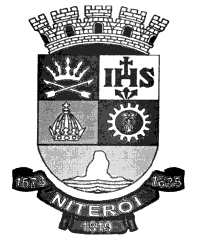 Câmara Municipal de NiteróiGabinete do VereadorRICARDO EVANGELISTA 